
2021 TA Volleyball Schedule 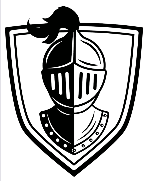 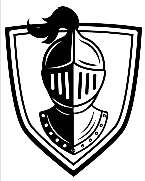 Date		Opponent			Location		Time		Teams

8/19		Patrician			HOME		4:00		JV/V
8/24		North River			HOME		4:00		JV/V
8/26		Tusc. Warriors		Taylorville UMC	4:00		JV/V
8/28		Cornerstone Tourney	Cornerstone		TBA	 	V
8/30		Bessemer			Bessemer		4:00		JV/V
8/31		Meadowview			HOME		4:00		JV/V
9/2		Russell Christian		Russell		4:00		JV/V
9/7		Morgan			Morgan		4:00		JV/V
9/9		Southern			HOME		4:00		JV/V
9/13		North River 			North River		4:00		JV/V
9/16		Tusc. Christian		HOME		4:00		JV/V
9/21		Macon East			Macon East		4:00		JV/V
9/23		Russell Christian 		HOME		4:00		JV/V
9/27		Bessemer			HOME		4:00		JV/V
9/28		Pickens			Pickens		4:00		JV/V
9/30		Coosa Valley			Coosa Valley		4:00		JV/V
10/4		PICKENS			HOME		4:00		JV/V
10/5		Southern			Southern		4:00		JV/V
10/7		Meadowview			Meadowview		4:30		JV/V
10/11		Tusc. Warriors 		HOME		4:00		JV/V
10/12		Heritage Christian		Heritage		4:00		JV/V
10/14		Heritage Christian		Senior Night		4:00		JV/V


